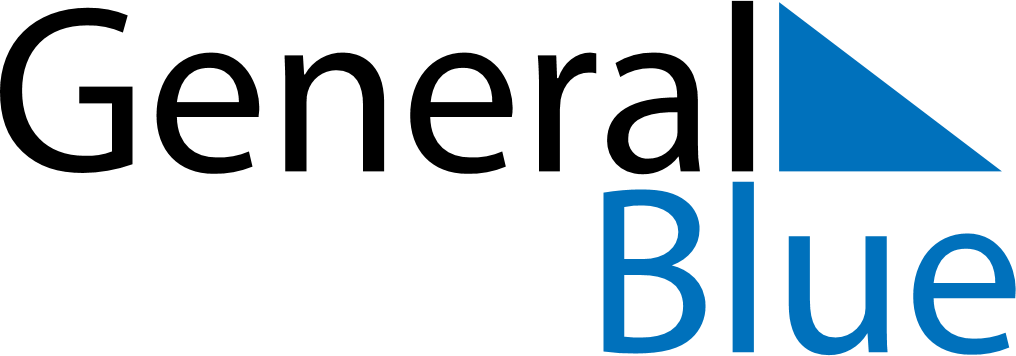 October 2024October 2024October 2024Saint BarthelemySaint BarthelemySundayMondayTuesdayWednesdayThursdayFridaySaturday123456789101112Abolition of Slavery13141516171819202122232425262728293031